Zittingsdocument<NoDocSe>A9-0254/2022</NoDocSe><Date>{19/10/2022}19.10.2022</Date><TitreType>VERSLAG</TitreType><Titre>over raciale gerechtigheid, non-discriminatie en antiracisme in de EU</Titre><DocRef>(2022/2005(INI))</DocRef><Commission>{LIBE}Commissie burgerlijke vrijheden, justitie en binnenlandse zaken</Commission>Rapporteur: <Depute>Evin Incir</Depute>PR_INIINHOUDBlz.ONTWERPRESOLUTIE VAN HET EUROPEES PARLEMENT	3TOELICHTING	19INFORMATIE OVER DE GOEDKEURING IN DE BEVOEGDE COMMISSIE	22HOOFDELIJKE EINDSTEMMING IN DE BEVOEGDE COMMISSIE	23ONTWERPRESOLUTIE VAN HET EUROPEES PARLEMENTover raciale gerechtigheid, non-discriminatie en antiracisme in de EU(2022/2005(INI))Het Europees Parlement,–	gezien het Verdrag betreffende de Europese Unie (VEU), het Verdrag betreffende de werking van de Europese Unie (VWEU) en het Handvest van de grondrechten van de Europese Unie (hierna “het Handvest” genoemd),–	gezien Richtlijn 2000/43/EG van de Raad van 29 juni 2000 houdende toepassing van het beginsel van gelijke behandeling van personen ongeacht ras of etnische afstamming (richtlijn rassengelijkheid),–	gezien Richtlijn 2000/78/EG van de Raad van 27 november 2000 tot instelling van een algemeen kader voor gelijke behandeling in arbeid en beroep (richtlijn gelijke behandeling in arbeid en beroep),–	gezien Kaderbesluit 2008/913/JBZ van de Raad van 28 november 2008 betreffende de bestrijding van bepaalde vormen en uitingen van racisme en vreemdelingenhaat door middel van het strafrecht,–	gezien Richtlijn 2012/29/EU van het Europees Parlement en de Raad van 25 oktober 2012 tot vaststelling van minimumnormen voor de rechten, de ondersteuning en de bescherming van slachtoffers van strafbare feiten, en ter vervanging van Kaderbesluit 2001/220/JBZ van de Raad (richtlijn rechten van slachtoffers),–	gezien Verordening (EU) 2021/692 van het Europees Parlement en de Raad van 28 april 2021 tot vaststelling van het programma “Burgers, gelijkheid, rechten en waarden”, –	gezien de oprichting in juni 2016 van de EU-Groep op hoog niveau voor de bestrijding van haatzaaiende taal en haatmisdrijven, –	gezien de richtsnoeren voor de verbetering van de verzameling en het gebruik van gelijkheidsgegevens die zijn opgesteld door de Subgroep gegevens over gelijkheid van de Groep op hoog niveau inzake non-discriminatie, gelijkheid en diversiteit 2018 van de Commissie en die in 2021 zijn gepubliceerd,–	gezien de mededeling van de Commissie van 18 september 2020 getiteld: “Een Unie van gelijkheid: EU-actieplan tegen racisme 2020-2025” (het EU-actieplan tegen racisme) (COM(2020)0565),–	gezien de mededeling van de Commissie van 7 oktober 2020 getiteld “Een Unie van gelijkheid: strategisch EU-kader voor gelijkheid, integratie en participatie van de Roma” (COM(2020)0620),–	gezien de mededeling van de Commissie van 12 november 2020 getiteld “Een Unie van gelijkheid: strategie voor gelijkheid van lhbtiq’ers 2020-2025” (COM(2020)0698), –	gezien de mededeling van de Commissie van 3 maart 2021 getiteld “Unie van gelijkheid: strategie inzake de rechten van personen met een handicap 2021-2030” (COM(2021)0101) en het Verdrag van de Verenigde Naties inzake de rechten van personen met een handicap, dat door de EU en al haar lidstaten is geratificeerd,–	gezien de Europese pijler van sociale rechten, met inbegrip van het derde beginsel inzake gelijke kansen, en de mededeling van de Commissie van 4 maart 2021 getiteld “Het actieplan voor de Europese pijler van sociale rechten” (COM(2021)0102),–	gezien de mededeling van de Commissie van 5 maart 2020 getiteld “Een Unie van gelijkheid: strategie voor gendergelijkheid 2020-2025” (COM(2020)0152), –	gezien de aanbeveling van de Raad van 12 maart 2021 inzake gelijkheid, inclusie en participatie van de Roma,–	gezien het verslag van de Commissie van 19 maart 2021 over de toepassing van Richtlijn 2000/43/EG van de Raad houdende toepassing van het beginsel van gelijke behandeling van personen ongeacht ras of etnische afstamming (“richtlijn rassengelijkheid”) en van Richtlijn 2000/78/EG van de Raad tot instelling van een algemeen kader voor gelijke behandeling in arbeid en beroep (“richtlijn gelijke behandeling in arbeid en beroep”) (COM(2021)0139),–	gezien het werkdocument van de diensten van de Commissie van 19 maart 2021 getiteld “Equality bodies and the implementation of the Commission Recommendation on standards for equality bodies” (Organen voor gelijke behandeling en de uitvoering van de aanbeveling van de Commissie inzake normen voor organen voor gelijke behandeling) (SWD(2021)0063),–	gezien de mededeling van de Commissie van 5 oktober 2021 getiteld “EU-strategie ter bestrijding van antisemitisme en ter bevordering van het Joodse leven (2021-2030)” (COM(2021)0615),–	gezien de conclusies van de Raad van 4 maart 2022 over de bestrijding van racisme en antisemitisme,–	gezien de gemeenschappelijke leidende beginselen van de Commissie voor nationale actieplannen tegen racisme en rassendiscriminatie van maart 2022,–	gezien het Europees Verdrag tot bescherming van de rechten van de mens, en met name Protocol nr. 12, dat discriminatie verbiedt,–	gezien de algemene beleidsaanbevelingen van de Europese Commissie tegen Racisme en Onverdraagzaamheid (ECRI), met name algemene beleidsaanbeveling nr. 5 (herzien) inzake het voorkomen en bestrijden van racisme en discriminatie ten aanzien van moslims, algemene beleidsaanbeveling nr. 9 (herzien) inzake het voorkomen en bestrijden van antisemitisme, haar advies over het concept “racialisering” van december 2021 en haar routekaart voor effectieve gelijkheid van 27 september 2019,–	gezien het verslag van de Stuurgroep bestrijding van discriminatie, diversiteit en inclusie (CDADI) van de Raad van Europa getiteld “COVID-19: een analyse van de antidiscriminatie-, diversiteits- en inclusiedimensies in de lidstaten van de Raad van Europa”, –	gezien Resolutie 2389 van de Parlementaire Vergadering van de Raad van Europa van 24 juni 2021 over de bestrijding van afrofobie of racisme tegen mensen met een donkere huidskleur in Europa, –	gezien Resolutie 2413 van de Parlementaire Vergadering van de Raad van Europa van 26 november 2021 over discriminatie van Roma en Travellers op het gebied van huisvesting, –	gezien de Agenda 2030 voor duurzame ontwikkeling van de Verenigde Naties, –	gezien het Internationaal Verdrag inzake de uitbanning van alle vormen van rassendiscriminatie en de algemene aanbevelingen van het VN- Commissie voor de uitbanning van rassendiscriminatie, –	gezien de verslagen en enquêtes van het Bureau van de Europese Unie voor de grondrechten (FRA), –	gezien het verslag “Diversity in the European Parliament’s Secretariat – State of play and Roadmap 2022-2024 (Diversiteit bij het secretariaat van het Europees Parlement – Stand van zaken en routekaart 2022-2024), dat op 22 november 2021 door de Groep op hoog niveau inzake gendergelijkheid en diversiteit van het Parlement is aangenomen,–	gezien zijn resolutie van 26 maart 2019 over de grondrechten van mensen van Afrikaanse afkomst in Europa,–	gezien zijn resolutie van 17 september 2020 over de uitvoering van de nationale strategieën voor integratie van de Roma: bestrijding van een negatieve houding ten opzichte van mensen met een Romani-achtergrond in Europa,–	gezien zijn resolutie van 19 juni 2020 over de antiracismedemonstraties na de dood van George Floyd,–	gezien zijn resolutie van 17 december 2020 over de noodzaak van een specifieke Raadsformatie voor gendergelijkheid, –	gezien zijn resolutie van 8 maart 2022 over de steeds beperktere ruimte voor het maatschappelijk middenveld in Europa,–	gezien zijn resolutie van 8 maart 2022 over de rol van cultuur, onderwijs, media en sport bij racismebestrijding,–	gezien artikel 54 van zijn Reglement,–	gezien het verslag van de Commissie burgerlijke vrijheden, justitie en binnenlandse zaken (A9-0254/2022),A.	overwegende dat de Unie berust op de in artikel 2 van het VEU vastgelegde waarden, namelijk eerbied voor de menselijke waardigheid, vrijheid, democratie, gelijkheid, de rechtsstaat en eerbiediging van de mensenrechten, waaronder de rechten van personen die tot minderheden behoren; overwegende dat het recht op gelijke behandeling en non-discriminatie een grondrecht is dat verankerd is in het Handvest en dat volledig geëerbiedigd moet worden; overwegende dat discriminatie en intimidatie op grond van ras of etnische afkomst op grond van het EU-recht verboden zijn; B.	overwegende dat het concept “ras” een sociale constructie is; overwegende dat het gebruik van het concept “racialisering” er volgens de ECRI toe kan bijdragen inzicht te krijgen in de processen die ten grondslag liggen aan racisme en rassendiscriminatie; overwegende dat aan geracialiseerde groepen bepaalde kenmerken en eigenschappen worden toegeschreven waarvan wordt aangenomen dat deze aangeboren zijn bij alle leden van elke groep in kwestie, op basis van kenmerken zoals huidskleur, etnische of nationale afkomst of religie; C.	overwegende dat het EU-actieplan tegen racisme 2020-2025 het eerste EU-beleidsinstrument is dat de structurele dimensie van racisme erkent, die historische wortels heeft die teruggaan tot kolonialisme, slavernij, vervolging in het verleden en genocide; overwegende dat deze wortels in sommige lidstaten sterker zijn en een grotere impact hebben dan in andere; overwegende dat structureel racisme ook door andere factoren kan worden beïnvloed; overwegende dat het actieplan een eerste, belangrijke stap is om racisme en rassendiscriminatie in de EU tegen te gaan, maar dat het ontbreekt aan follow-upmechanismen, ambitieuze benchmarks en duidelijke doelstellingen; D.	overwegende dat structureel racisme in het EU-actieplan tegen racisme wordt omschreven als discriminerend gedrag dat in sociale, financiële en politieke instellingen kan zijn ingebed en zo van invloed kan zijn op verschillende lagen van macht en beleidsvorming; overwegende dat structurele discriminatie kan worden gezien als een hinderpaal voor groepen of individuen om dezelfde rechten en kansen te krijgen als de meerderheid van de bevolking;E.	overwegende dat er gevallen van criminalisering en institutioneel geweld tegen geracialiseerde groepen en het maatschappelijk middenveld zijn gemeld; overwegende dat dit probleem moet worden aangepakt bij de bestrijding van structureel racisme, in elk actieplan tegen racisme en in het veiligheids- en migratiebeleid;F.	overwegende dat rassendiscriminatie en intimidatie volgens het FRA overal in de EU nog steeds alledaags zijn; overwegende dat het FRA ook melding maakt van een hoge mate van discriminatie en racisme ten aanzien van geracialiseerde groepen, op basis van hun etnische of immigrantenachtergrond, zoals mensen met een Roma-achtergrond en mensen met een Noord-Afrikaanse of sub-Saharaanse achtergrond, alsook tegen moslims en Joden; overwegende dat racistische, xenofobe en homofobe/transfobe bewegingen en extremistische ideologieën, met name extreemrechtse sentimenten, toenemen en nog steeds een ernstige bedreiging vormen voor de democratische samenlevingen in de EU en voor de veiligheid van geracialiseerde groeperingen; G.	overwegende dat de vaststelling van de antidiscriminatierichtlijn sinds 2008 wordt geblokkeerd in de Raad;H.	overwegende dat structureel en geïnstitutionaliseerd racisme ook tot uiting komt in sociaal-economische ongelijkheid en armoede, en overwegende dat deze factoren met elkaar in wisselwerking staan en elkaar versterken; overwegende dat discriminatie en racisme de menselijke waardigheid, kansen voor zelfontplooiing, welvaart, welzijn en vaak veiligheid ondermijnen; overwegende dat raciale en etnische minderheden in de EU worden geconfronteerd met segregatie op bepaalde gebieden van het dagelijks leven, waaronder huisvesting, gezondheidszorg, werkgelegenheid, onderwijs en gerechtelijke systemen; overwegende dat veel leden van raciale en etnische minderheden in de EU onvoldoende toegang hebben tot basisvoorzieningen zoals drinkwater, sanitaire voorzieningen en elektriciteit, hetgeen nog kan worden verergerd door de klimaatverandering, en overwegende dat dit tot uiting komt op de arbeidsmarkt, waar geracialiseerde mensen oververtegenwoordigd zijn in de werkloosheid en in onzekere en laagwaardige banen, zoals die in de platformeconomie; overwegende dat rassenongelijkheid niet kan worden aangepakt zonder sterke investeringen in armoedebestrijding;I.	overwegende dat een horizontale, intersectionele benadering van EU-beleid en -maatregelen, zoals geschetst in de genderstrategie en de lgbtqi-strategie, van groot belang is om rassendiscriminatie tegen te gaan; overwegende dat minderheidsgroepen, waaronder, maar niet uitsluitend, mensen met een Roma-achtergrond, moslims, Joden, mensen van Afrikaanse en Aziatische afkomst en Sami, met meerdere vormen van discriminatie te maken hebben;J.	overwegende dat verschillende gevallen van met twee maten meten en discriminatie aan de EU-grenzen op grond van huidskleur, zoals onlangs nog tegen sommige mensen die de oorlog in Oekraïne ontvluchtten, erop wijzen dat gelijke behandeling aan de EU-grenzen moet worden gewaarborgd;K.	overwegende dat vrouwen in precaire situaties, en met name geracialiseerde vrouwen, ruim oververtegenwoordigd zijn onder personen in de prostitutie, hetgeen zowel een gevolg is van seksisme en racisme als ervoor zorgt dat deze aanhouden; L.	overwegende dat er voor slachtoffers van rassendiscriminatie belemmeringen zijn voor de toegang tot de rechter; overwegende dat de organen voor gelijke behandeling in veel lidstaten niet over personele en financiële middelen en/of de noodzakelijke onafhankelijkheid beschikken om deze kloof te dichten, onder meer door een gebrek aan politieke wil; overwegende dat het antidiscriminatiekader van de EU op uiteenlopende wijze is omgezet in de wetgeving van de lidstaten, waardoor de doeltreffendheid van organen voor gelijke behandeling wordt beperkt;M.	overwegende dat in de hele EU verscheidene gevallen van racisme, structurele discriminatie, intimidatie, geweld en raciale en etnische profilering door politie, wetshandhavers, rechters en advocaten in strafrechtsystemen zijn gemeld; overwegende dat structurele vooroordelen ten aanzien van geracialiseerde groepen kunnen worden aangetroffen in de rechtssystemen van de meeste lidstaten; overwegende dat politiegeweld en buitensporig gebruik van geweld door wetshandhavers nooit mogen worden getolereerd; overwegende dat verantwoordingsplicht en onafhankelijk toezicht essentieel zijn om institutioneel racisme bij de wetshandhaving aan te pakken; overwegende dat tekortkomingen op het gebied van de rechtsstaat in de strafrechtssystemen deze situatie nog verergeren; N.	overwegende dat vrouwen met een Roma-achtergrond, geracialiseerde vrouwen en migrantenvrouwen, met inbegrip van vrouwen met een handicap, in de EU te maken hebben met intersectionele ongelijkheden en discriminatie; overwegende dat velen ook geconfronteerd zijn met structureel geweld en schending van hun integriteit en lichamelijke autonomie, en het slachtoffer zijn geworden van gedwongen sterilisatie, contraceptie en abortus, schadelijke praktijken en vormen van gendergerelateerd geweld die hun oorsprong vinden in eugenetische overtuigingen; O.	overwegende dat AI-systemen al worden gebruikt om voorspellingen, profielen en risicobeoordelingen op te stellen die van invloed zijn op het leven van mensen; overwegende dat nieuwe technologieën en de digitale transitie nieuwe uitdagingen op het gebied van rassengelijkheid en non-discriminatie met zich mee kunnen brengen doordat zij sociale vooroordelen en structurele ongelijkheden reproduceren, maar ook een doeltreffend instrument kunnen worden bij de bestrijding van racisme en structurele discriminatie; P.	overwegende dat de manier waarop mensen, ongeacht hun ras of religieuze of etnische achtergrond, in de media worden neergezet, negatieve stereotypen met raciale connotaties kan versterken; Q.	overwegende dat maatschappelijke organisaties een cruciale rol spelen bij de bescherming en tenuitvoerlegging van de waarden en grondrechten van de EU en bij de uitvoering van het beleid en de strategieën van de EU; overwegende dat de ruimte voor het maatschappelijk middenveld overal in de EU steeds kleiner wordt en dat veel maatschappelijke organisaties het moeilijk hebben om te overleven en financieringsproblemen hebben; R.	overwegende dat de richtlijn rassengelijkheid door de meeste lidstaten onvoldoende is toegepast; overwegende dat de richtlijn niet op alle vormen en gronden van discriminatie, zoals intersectionele en structurele discriminatie, van toepassing is en daarom moet worden geactualiseerd om rekening te houden met nieuwe ontwikkelingen zoals AI en algoritmische besluitvorming, en met name met het potentiële risico dat rassenvooroordelen worden gereproduceerd; overwegende dat het kaderbesluit van de Raad betreffende racisme en vreemdelingenhaat door sommige lidstaten niet volledig of niet correct is omgezet; overwegende dat de Commissie hierop moet toezien en ervoor moet zorgen dat de lidstaten de antidiscriminatiewetgeving van de EU naleven;S.	overwegende dat de EU-instellingen concrete maatregelen moeten nemen om te zorgen voor duurzame veranderingen in de richting van een volledig inclusieve en respectvolle werkplek; overwegende dat discriminatie vaak multidimensionaal is en dat alleen een intersectionele aanpak de weg kan effenen voor duurzame veranderingen die diepgewortelde racistische praktijken en beleidsmaatregelen in onze samenleving kunnen overwinnen; overwegende dat personen uit geracialiseerde groepen en groepen in kwetsbare situaties die het slachtoffer zijn van intersectionele vormen van discriminatie ondervertegenwoordigd zijn in besluitvormingsfuncties;T.	overwegende dat rassendiscriminatie een extra laag van kwetsbaarheid kan betekenen voor geracialiseerde overlevenden van gendergerelateerd geweld en hun toegang tot de steun, middelen en gezondheidszorg die zij nodig hebben, kan belemmeren; U.	overwegende dat met EU-middelen gefinancierde organisaties geen xenofobe of racistische denkbeelden mogen propageren;V.	overwegende dat haatzaaiende uitlatingen en haatmisdrijven tot de ernstigste uitingen van racisme en vreemdelingenhaat behoren; overwegende dat er in Europa sprake is van een gestage toename van het aantal haatzaaiende uitlatingen en haatmisdrijven; overwegende dat de COVID-19-pandemie een van de factoren is geweest die tot deze toename hebben bijgedragen; overwegende dat haatzaaiende uitlatingen kunnen leiden tot haatmisdrijven; overwegende dat volgens het FRA tot wel negen op de tien haatmisdrijven en door haat ingegeven aanvallen in de EU niet worden aangegeven en daardoor niet worden bestraft; 1.	is van mening dat de Unie dringend een solide, inclusieve, omvattende en brede aanpak moet ontwikkelen en moet gaan hanteren om alle vormen van racisme en discriminatie, waaronder structureel en institutioneel racisme, op alle gronden en op alle gebieden in de EU op doeltreffende wijze te bestrijden; vindt het zeer belangrijk dat de Unie en haar instellingen in de strijd tegen racisme en discriminatie het goede voorbeeld geven; 2.	dringt erop aan dat er op het hoogste politieke niveau meer en permanent aandacht wordt geschonken aan deze problematiek, bijvoorbeeld door krachtig en snel te reageren op haatzaaiende uitlatingen en haatmisdrijven, en dringt er tevens op aan dat belangrijke politieke leiders persoonlijk aanwezig zijn bij toppen tegen racisme; 3.	verzoekt de Commissie om de tenuitvoerlegging van het huidige EU-rechtskader voor de bestrijding van discriminatie, racisme, vreemdelingenhaat, haatzaaiende uitlatingen en haatmisdrijven en andere vormen van onverdraagzaamheid regelmatig te evalueren om te kunnen bepalen hoe dit rechtskader, waar nodig, kan worden versterkt, en deel te nemen aan een regelmatige dialoog en uitwisseling van beste praktijken met de lidstaten, lokale en regionale autoriteiten, geracialiseerde groepen en andere relevante belanghebbenden, waaronder maatschappelijke organisaties; dringt er bij de Commissie op aan om bij inbreuken op het EU-recht door de lidstaten concrete maatregelen te nemen en indien nodig inbreukprocedures in te leiden; 4.	verzoekt de Commissie en actoren op alle bestuursniveaus in de EU om in het kader van al hun beleidswerkzaamheden oog te hebben voor gelijkheid en raciale rechtvaardigheid, en onder meer financiering beschikbaar te stellen voor projecten op nationaal, regionaal en lokaal niveau; verzoekt de Commissie in dit kader om in geen geval EU-steun beschikbaar te stellen voor projecten binnen of buiten de EU waarmee direct of indirect xenofobe of racistische standpunten worden uitgedragen; herinnert eraan dat het Financieel Reglement van de EU en de verordening houdende gemeenschappelijke bepalingen inzake door de EU gefinancierde programma’s binnen het huidige meerjarig financieel kader verschillende antidiscriminatiebepalingen bevatten, met name met betrekking tot ras of etnische afstamming, godsdienst of overtuiging; verzoekt de Commissie en de lidstaten dus om erop toe te zien dat deze bepalingen op correcte wijze worden toegepast;5.	herinnert eraan dat het Parlement al zeer lang aandringt op vaststelling van de anti-discriminatierichtlijn, maar dat het voorstel ter zake sinds 2008 in de Raad geblokkeerd wordt; dringt er bij de Raad op aan om een Raadsformatie voor gendergelijkheid en gelijkheid in het leven te roepen, zodat er op hoog niveau regelmatig en in een vaste configuratie over deze onderwerpen, waaronder structurele en intersectionele discriminatie, kan worden gedebatteerd, en om racismebestrijding en gendermainstreaming in alle beleidsmaatregelen te integreren; verzoekt de Commissie om het voorstel voor een EU-richtlijn inzake gelijke behandeling aan te passen aan het standpunt van het Parlement, in die zin dat ook intersectionele discriminatie wordt aangepakt en dat discriminatie op basis van elke combinatie van de in het Handvest vermelde gronden uitdrukkelijk verboden wordt;6.	roept de lidstaten op om de volledige tenuitvoerlegging te waarborgen van de richtlijn inzake rassengelijkheid en de richtlijn voor gelijke behandeling in arbeid en beroep en tevens zorg te dragen voor doeltreffende monitoring daarvan; spreekt zijn afschuw uit over het feit dat raciale, etnische, religieuze en taalkundige minderheden en migranten, waaronder lhbtiq-personen, te maken krijgen met structureel racisme, discriminatie, haatmisdrijven en haatzaaiende uitlatingen, en aanhoudende sociaaleconomische ongelijkheden op het gebied van onder meer huisvesting, gezondheidszorg, werkgelegenheid, onderwijs en andere essentiële diensten, zoals geestelijke gezondheidszorg en seksuele en reproductieve gezondheidszorg, en dat het voor deze groepen veel moeilijker is om toegang te krijgen tot het rechtsstelsel, en wijst erop dat men moet beseffen dat het hierbij gaat om kwesties die de volledige uitoefening van de grondrechten in aanzienlijke mate belemmeren en die in ernstige mate in de weg staan aan inclusie en gelijkheid, met armoede en sociale uitsluiting tot gevolg; 7.	betreurt dat diverse lidstaten de bepalingen van het kaderbesluit betreffende de bestrijding van racisme en vreemdelingenhaat nog niet volledig en correct in nationaal recht hebben omgezet, terwijl het inmiddels 14 jaar geleden is dat dit besluit werd vastgesteld; spoort de lidstaten aan om racistische haatmisdrijven en haatzaaiende uitlatingen strafbaar te stellen en de maatregelen te nemen die nodig zijn om ervoor te zorgen dat als er aan een strafbaar feit racistische en xenofobe motieven ten grondslag liggen, dit als een verzwarende omstandigheid wordt beschouwd of om ervoor te zorgen dat dergelijke motieven door de rechter in aanmerking kunnen worden genomen bij het bepalen van de strafmaat; verzoekt de lidstaten voorts om relevante normen en maatregelen in te voeren inzake de bescherming van getuigen en slachtoffers van haatmisdrijven voor, tijdens en na het strafrechtelijk onderzoek en de strafprocedure, in overeenstemming met de richtlijn betreffende de rechten van slachtoffers van strafbare feiten, en beste praktijken uit te wisselen inzake maatregelen waarvan bewezen is dat ze de aangiftebereidheid doen toenemen, zoals telefonische hulpdiensten en veilige ruimten; betreurt dat het in de EU nog steeds voorkomt dat rechtshandhavingsambtenaren meldingen van door racistische motieven ingegeven strafbare feiten niet serieus nemen, en dringt erop aan dat al deze zaken naar behoren worden onderzocht; is van mening dat rechtshandhavingsinstanties en justitiële autoriteiten gespecialiseerde opleidingen geboden moeten worden inzake non-discriminatie en bestrijding van racisme en haatmisdrijven, waarin zij met name leren hoe zij dergelijke strafbare feiten kunnen herkennen en hoe zij ze moeten registreren; 8.	is zeer bezorgd over de gevallen van politiegeweld tegen geracialiseerde personen in verschillende lidstaten; dringt er bij de lidstaten op aan ervoor te zorgen dat de burgers toegang hebben tot onafhankelijke en goed functionerende mechanismen voor het indienen van klachten over de politie, zodat aan de hand van ingediende klachten onderzoek kan worden ingesteld naar gevallen van geweld, wangedrag of misbruik door de politie, en om het recht van burgers om dergelijke gedragingen vast te leggen, te waarborgen; 9.	is ingenomen met de mededeling van de Commissie van 9 december 2021 “Een inclusiever en beschermender Europa: uitbreiding van de lijst van EU-misdrijven tot haatzaaiende uitlatingen en haatmisdrijven” (COM(2021)0777); verzoekt de Raad om snel tot overeenstemming te komen over de vaststelling van een dergelijk besluit; is ingenomen met de bepalingen van de wet inzake digitale diensten (COM(2020)0825) die waarborgen dat wat buiten de onlineomgeving illegaal is, ook in de onlineomgeving illegaal is, wat een bijdrage zal leveren aan de bestrijding van illegale haatzaaiende uitlatingen op internet; dringt er bij de lidstaten op aan om toepassing te geven aan de belangrijke leidende beginselen ter bevordering van de aangifte van haatmisdrijven, die in maart 2021 ontwikkeld werden door de EU-werkgroep voor registratie, gegevensverzameling en het aanmoedigen van de aangifte van haatmisdrijven; pleit voor uitwisseling van beste praktijken door de autoriteiten op dit gebied, onder meer inzake alternatieve straffen, zoals taakstraffen of verplichte scholing; 10.	is van mening dat AI kan helpen om menselijke vooroordelen te herkennen en de gevolgen ervan te verminderen, en dat AI-software kan worden toegepast op datasets om groepen die het slachtoffer zijn van discriminatie in kaart te brengen; maakt zich echter zorgen over het risico dat AI bestaande discriminatie kan versterken en bestaande ongelijkheden en sociale uitsluiting kan vergroten; wijst erop dat er hoogwaardige gegevens moeten worden gebruikt bij de ontwikkeling van algoritmen, omdat de kwaliteit van AI-systemen staat of valt met de gegevens die worden gebruikt om ze te trainen; wijst erop dat potentiële risico’s aangepakt moeten worden en dat er bij het gebruik van AI-instrumenten voor gezorgd moet worden dat voorzien is in de nodige waarborgen inzake de grondrechten en fundamentele vrijheden van betrokkenen, met name wanneer AI-instrumenten gebruikt worden door rechtshandhavingsinstanties, en wijst er tevens op dat in verband met AI-systemen de beginselen van transparantie, verklaarbaarheid, eerlijkheid en verantwoording geëerbiedigd moeten worden, en dat er onafhankelijke audits moeten worden uitgevoerd om te voorkomen dat deze systemen leiden tot meer discriminatie, racisme, uitsluiting en armoede; 11.	eist van de lidstaten dat zij stoppen met elke vorm van raciale of etnische profilering; verzoekt de lidstaten en het Agentschap van de Europese Unie voor opleiding op het gebied van rechtshandhaving om meer scholing aan te bieden over het voorkomen van onrechtmatige profilering in het kader van de rechtshandhaving en mensen te helpen vooroordelen te herkennen en te bestrijden; herinnert eraan dat, overeenkomstig het Unierecht en zoals neergelegd in Richtlijn (EU) 2016/680 en Verordening (EU) 2016/679, profilering die leidt tot discriminatie van natuurlijke personen op grond van persoonsgegevens die door de aard ervan bijzonder gevoelig zijn wat betreft de grondrechten en fundamentele vrijheden verboden is;12.	beseft dat geracialiseerde groepen oververtegenwoordigd zijn binnen de laag-inkomensgroepen in de Europese samenleving en verzoekt de lidstaten en de Commissie om tegemoet te komen aan de specifieke behoeften van geracialiseerde groepen, bijvoorbeeld op het gebied van onderwijs, huisvesting, gezondheid, werkgelegenheid, politiewerk, sociale dienstverlening, het rechtsstelsel en politieke participatie en vertegenwoordiging; spoort de lidstaten aan ten volle gebruik te maken van de kindergarantie om ook het structurele racisme jegens geracialiseerde kinderen aan te pakken en specifieke nationale programma’s uit te werken die erop gericht zijn de armoedecyclus waarin veel geracialiseerde kinderen vastzitten, te doorbreken; 13.	is ingenomen met de maatregelen die de EU heeft genomen met betrekking tot vluchtelingen uit Oekraïne en met de activering van de richtlijn tijdelijke bescherming; maakt zich zorgen over de berichten dat er aan de grenzen sprake is van discriminerende en racistische praktijken, gericht tegen mensen van kleur en minderheden, zoals Roma, en herinnert de lidstaten eraan dat eenieder het recht heeft om asiel aan te vragen en met respect te worden behandeld, en dat dit verankerd is in het internationale recht; wijst erop dat migratie- en grenscontroles niet ten koste mogen gaan van de veiligheid, de rechten en het leven van mensen, en roept de Commissie op om het concept rassengelijkheid te integreren in het regelgevend en beleidskader van de EU inzake migratie; 14.	betreurt dat Romagemeenschappen nog altijd tot de meest gediscrimineerde en kwetsbaarste groepen in de EU behoren; spoort de lidstaten aan om uitvoering te geven aan de op 12 maart 2021 aangenomen aanbeveling van de Raad inzake gelijkheid, inclusie en participatie van de Roma en het strategisch EU-kader voor gelijkheid, inclusie en participatie van de Roma, en daarbij ten volle gebruik te maken van de beschikbare financiële middelen; dringt er bij de lidstaten op aan zigeunerhaat officieel te erkennen als specifieke vorm van racisme ten aanzien van mensen met een Roma-achtergrond; 15.	verzoekt de Commissie en de lidstaten actie te ondernemen om de zorgwekkende toename van antisemitisme in de Unie tegen te gaan; wijst erop dat het aantal Joden in de EU de afgelopen jaren is afgenomen en dat 38 % van de Joden in de EU de afgelopen vijf jaar heeft overwogen uit de EU te vertrekken vanwege zorgen over de veiligheid; 16.	spreekt zijn afschuw uit over genitale verminking van vrouwen, huwelijkse gevangenschap en vormen van eerwraak, praktijken waar vooral vrouwen het slachtoffer van worden, en dringt erop aan dat de daders hiervoor ter verantwoording worden geroepen; is van mening dat meer aandacht moet worden besteed aan dergelijke schadelijke praktijken in de EU en dat er, zowel op nationaal als op EU-niveau, meer inspanningen moeten worden verricht om een einde te maken aan deze praktijken; 17.	wijst erop dat veel vrouwen van Afrikaanse afkomst en andere geracialiseerde vrouwen in een situatie zitten waarin armoede en uitsluiting van generatie op generatie worden doorgegeven, en dat deze vrouwen steevast tot de groepen behoren met de slechtste toegang tot gezondheidszorg en dat zij gediscrimineerd worden bij verloskundige zorg, kraamzorg en kinderopvang;18.	verzoekt de lidstaten ervoor te zorgen dat hun gezondheidsdiensten voorbereid zijn op de specifieke gezondheidsproblemen die veel voorkomen bij mensen van Afrikaanse, Latijns-Amerikaanse en Aziatische afkomst en mensen uit het Midden-Oosten, onder meer door in de nodige training te voorzien en de curricula van medische opleidingen op dit punt aan te passen; 19.	verzoekt de Commissie en de lidstaten specifieke maatregelen te nemen ter bestrijding van genderstereotypen, discriminatie, ongelijkheden en gendergerelateerd geweld tegen geracialiseerde vrouwen, onder meer door de voorgestelde richtlijn ter bestrijding van geweld tegen vrouwen en huiselijk geweld (COM(2022)0105) vast te stellen, door gendergerelateerd geweld toe te voegen aan de lijst van EU-misdrijven, en door gedwongen sterilisatie en gedwongen abortus strafbaar te stellen en te voorzien in rechtsmiddelen voor en schadeloosstelling en ondersteuning van slachtoffers; 20.	wijst erop dat onderwijs, cultuur en sport een belangrijke rol spelen bij het tegengaan van raciale en etnische stereotypen en het bevorderen van gelijkheid en sociale inclusie; is van mening dat de lidstaten racisme en discriminatie reeds in een vroeg stadium moeten aanpakken en inclusief onderwijs moeten integreren in alle nationale officiële lesprogramma’s; benadrukt dat het belangrijk is om onderzoek te doen naar de historische wortels van racisme en antisemitisme en hier ook in het onderwijs aandacht aan te besteden, zodat een beter inzicht kan worden verkregen in de migratie die momenteel plaatsvindt; is bezorgd over de gevolgen van racisme en discriminatie voor de lichamelijke en geestelijke gezondheid van kinderen en jongeren met een migratieachtergrond, waardoor hun integratie in de samenleving van hun gastland wordt belemmerd; wijst er nadrukkelijk op dat deze vooroordelen lang doorwerken in hun volwassen leven; veroordeelt met klem elke vorm van raciale en etnische segregatie op scholen, een fenomeen dat in verschillende lidstaten nog steeds voorkomt en dat zeer negatieve gevolgen heeft voor kinderen die tot raciale of etnische minderheden behoren; waarschuwt dat dergelijke praktijken tot marginalisering leiden, structurele discriminatie in stand houden en gelijke toegang tot een goede levenskwaliteit belemmeren; verzoekt de Commissie en de lidstaten inclusief beleid ter voorkoming van sociale uitsluiting in te voeren of hun bestaand beleid op dit gebied te versterken, en concrete maatregelen te nemen ter ondersteuning van kinderen die tot raciale of etnische minderheden behoren; 21.	dringt er bij de EU-instellingen op aan om in EU-wetgeving en -beleid bepalingen op te nemen inzake intersectionele discriminatie, en in nauwe samenwerking met de lidstaten en de betrokken groepen te werken aan een EU-kader ter zake; 22.	benadrukt dat alle groepen die met intersectionele discriminatie te maken hebben, en met name minderheidsgroepen, op zinvolle wijze bij de beleidsvorming op EU-, nationaal en lokaal niveau betrokken moeten worden; 23.	verzoekt alle EU-lidstaten om vergelijkbare en betrouwbare uitgesplitste gegevens inzake gelijkheid te verzamelen, om een goed inzicht te krijgen in discriminatie, dit fenomeen te documenteren, sociale problemen te analyseren en ongelijkheid op holistische wijze aan te pakken, op basis van vrijwillige deelname, zelfidentificatie en geïnformeerde toestemming, waarbij de anonimiteit van personen en de vertrouwelijkheid van gegevens worden gewaarborgd, gezorgd wordt voor gemeenschapsparticipatie bij de vaststelling van categorieën, analyse en evaluatie, de kernbeginselen van de EU-wetgeving inzake gegevensbescherming en de grondrechten worden geëerbiedigd en de nationale wetgeving wordt nageleefd; verzoekt de Commissie om samen met de lidstaten verder te werken aan de ontwikkeling van een gemeenschappelijke methodologie om de vergelijkbaarheid, nauwkeurigheid en betrouwbaarheid van de verzamelde gegevens te waarborgen; steunt de werkzaamheden van het FRA met betrekking tot de analyse van deze gegevens en is voorstander van verdere ontwikkelingen op dit gebied, in overeenstemming met het nieuwe mandaat van het FRA en door middel van gestructureerde en nauwe samenwerking met de agentschappen op het gebied van justitie en binnenlandse zaken en de betrokken groepen; 24.	verzoekt alle lidstaten uiterlijk eind 2022 nationale actieplannen tegen racisme en discriminatie vast te stellen waarin rekening wordt gehouden met de historische wortels van racisme en een herinneringscultuur tot stand wordt gebracht, zoals bepaald in het EU-actieplan tegen racisme; verzoekt de Commissie om de transparantie van de werkzaamheden van de subgroep nationale actieplannen tegen racisme te vergroten en een grotere participatie van geracialiseerde groepen in dit kader te waarborgen, onder meer door informatie te verstrekken over nationale contactpunten; is van mening dat het EU-actieplan tegen racisme ook na 2025 moet worden voortgezet en dat dit actieplan moet worden omgezet in een volwaardige EU-strategie, en spoort de Commissie aan om er voor het einde van haar huidige mandaat voor te zorgen dat de werkzaamheden in dit kader worden voortgezet; 25.	wijst op de noodzaak van een monitoring- en verantwoordingsmechanisme om een doeltreffende toepassing en handhaving van de EU-wetgeving en -beleidsmaatregelen op het gebied van de bestrijding van racisme en discriminatie te waarborgen en wijst op het belang van betrokkenheid van maatschappelijke organisaties bij dit proces; dringt aan op vaststelling van een aanbeveling van de Raad inzake nationale actieplannen tegen racisme en discriminatie, om de inspanningen in verband met de gemeenschappelijke leidende beginselen en de bijbehorende voortgangsindicatoren alsook het monitoring mechanisme ter zake te versterken;26.	wijst er nogmaals op dat het Parlement het maatschappelijk middenveld, en met name maatschappelijke organisaties die actief zijn op het gebied van verdraagzaamheid en de bestrijding van racisme en discriminatie, steunt; wijst er met klem op dat mensenrechtenverdedigers die actief zijn op het gebied van racismebestrijding beschermd en gesteund moeten worden in hun werk; is van mening dat er voldoende en specifieke EU-financiering beschikbaar gesteld moet worden voor maatschappelijke organisaties; wijst voorts op het belang van een regelmatige en gestructureerde dialoog met maatschappelijke organisaties die zich bezighouden met rassenrechtvaardigheid en -gelijkheid op Europees, nationaal en lokaal niveau; dringt er bij de Commissie en de lidstaten op aan om, met medewerking van maatschappelijke organisaties en betrokken groepen, bewustmakingscampagnes te ontwikkelen en uit te voeren die erop gericht zijn stereotypen en vooroordelen die onder de bevolking leven tegen te gaan; dringt aan op meer financieringsmogelijkheden in het kader van het programma “Burgers, gelijkheid, rechten en waarden” voor acties op het gebied van de bestrijding van discriminatie; verzoekt de Commissie ervoor te zorgen dat het permanente EU-forum voor maatschappelijke organisaties tegen racisme formeel betrokken wordt bij de totstandkoming van beleidsmaatregelen en wetgeving op dit gebied; betreurt de aanvallen, in welke vorm dan ook (waaronder haatzaaiende uitlatingen, punitieve belastingregels, strategische rechtszaken tegen publieke participatie en aanvallen op kantoren of mensen die in die kantoren werkzaam zijn), op maatschappelijke organisaties die steun verlenen aan burgers en expertise verstrekken aan beleidsmakers op dit gebied; 27.	wijst op het belang van vertegenwoordiging en diversiteit als instrumenten voor de ontwikkeling van inclusieve samenlevingen; herinnert eraan dat de media een afspiegeling moeten vormen van samenlevingen in al hun diversiteit, en betreurt het huidige gebrek aan diversiteit op alle niveaus; veroordeelt het racistische gedachtengoed dat geventileerd wordt door bepaalde mediakanalen die geracialiseerde gemeenschappen stigmatiseren; wijst voorts op het belang van een evenwichtige vertegenwoordiging van vrouwen en mannen en zichtbaarheid van geracialiseerde personen in de media, om een evenwichtige representatie te waarborgen en om ervoor te zorgen dat kinderen die afkomstig zijn uit geracialiseerde groepen positieve rolmodellen zien;28.	wijst erop dat campagnes en initiatieven op het gebied van mediageletterdheid van groot belang zijn omdat daarmee voorkomen kan worden dat via desinformatie racistisch gedachtengoed wordt verspreid; verzoekt de Commissie en de lidstaten meer aandacht te besteden aan de ontwikkeling van kritisch denken, mediageletterdheid en digitale vaardigheden om racisme en discriminatie te bestrijden; verzoekt de lidstaten om de activiteiten en financieringsbronnen van extremistische groeperingen in de EU die haatzaaiende inhoud verspreiden in kaart te brengen en te analyseren, onder meer van groeperingen die nauwe banden hebben met Rusland en die ingezet worden om de EU te destabiliseren en de Europese eenheid te ondermijnen, en dringt er bij de lidstaten op aan meer maatregelen te nemen om de activiteiten van deze organisaties in de EU een halt toe te roepen;29.	is ingenomen met het initiatief van de Commissie inzake minimumnormen voor gelijkheidsorganen dat tot doel heeft in de hele EU gelijke bescherming tegen discriminatie te waarborgen, en dringt er bij de Commissie op aan om een ambitieus voorstel ter zake in te dienen; verzoekt de Commissie concrete wetgevingsmaatregelen vast te stellen om de positie en onafhankelijkheid van gelijkheidsorganen in de lidstaten te versterken, en te waarborgen dat deze organen over voldoende financiering kunnen beschikken om hun taken uit te voeren, met name met het oog op het verbeteren van de gegevensverzameling om discriminatie en ongelijkheden in de hele EU in kaart te kunnen brengen; dringt er bij de lidstaten op aan ervoor te zorgen dat het mandaat van alle gelijkheidsorganen alle vormen van discriminatie omvat, met inbegrip van victimisatie en haatzaaiende uitlatingen; 30.	betreurt dat er in de EU-samenleving nog steeds structureel racisme voorkomt; verzoekt de EU-instellingen om dit probleem binnen hun structuren aan te pakken en iets te doen aan de ondervertegenwoordiging van geracialiseerde groepen en andere groepen die gediscrimineerd worden, met name in functies waar besluiten worden genomen, en op korte termijn een strategie voor diversiteit en inclusie op de werkvloer vast te stellen; wijst erop dat personeelsleden moeten worden aangeworven op basis van hun verdiensten, kwalificaties en vaardigheden; wijst erop dat overeenkomstig artikel 10 van het Reglement lasterlijk taalgebruik, haatzaaiende uitingen en het aanzetten tot discriminatie verboden gedragingen zijn, en verzoekt zijn Voorzitter en de commissievoorzitters om deze regels naar behoren toe te passen en om in gevallen van schending van deze regel een onderzoek te starten en verdere maatregelen te nemen;31.	is in dit verband ingenomen met het feit dat het Parlement een diversiteitsstrategie en een bijbehorende routekaart voor 2022-2024 heeft aangenomen; wijst erop dat de verschillende fracties ook verplicht zijn om in het kader van hun HR-beleid uitvoering te geven aan deze strategie;32.	is ingenomen met het feit dat er in 2021 door de Commissie voor het eerst een coördinator voor racismebestrijding werd benoemd en dat er in 2015 een coördinator voor de bestrijding van antisemitisme en de bevordering van het joodse leven werd benoemd, die sindsdien werd herbenoemd; verzoekt de Commissie snel een coördinator voor de bestrijding van moslimhaat te benoemen; betreurt dat deze functie sinds juli 2021 vacant is; herinnert eraan dat het hier om permanente functies gaat en dat de coördinatoren permanent financieel ondersteund moeten worden; wijst erop dat de coördinator voor racismebestrijding en de EU-groep op hoog niveau voor de bestrijding van racisme, vreemdelingenhaat en andere vormen van onverdraagzaamheid een belangrijke rol spelen bij de mainstreaming van rassengelijkheid in alle EU-beleidsmaatregelen;33.	is bezorgd over de aanhoudende verspreiding van racistische en xenofobe samenzweringstheorieën, die aanzetten tot haat en geweld en die leiden tot haatmisdrijven overal ter wereld; maakt zich zorgen over het feit dat extreemrechtse politici in de lidstaten zich steeds vaker laten leiden door dergelijke theorieën, zoals de “omvolkingstheorie”, en wijst erop dat dit een bedreiging vormt voor de gemeenschappelijke en fundamentele waarden van de Unie;34.	herinnert aan zijn standpunt over het jaarverslag van de Commissie over de rechtsstaat, en met name aan zijn verzoek aan de Commissie om in het verslag een specifiek onderdeel op te nemen over maatschappelijke organisaties en de grondrechten, waaronder de eerbiediging van het beginsel van non-discriminatie op grond van ras, huidskleur of etnische afkomst; verzoekt de Commissie voorts om in de landspecifieke hoofdstukken van het verslag een samenvatting op te nemen van de uitvoering van het EU-actieplan tegen racisme;35.	verzoekt zijn Voorzitter deze resolutie te doen toekomen aan de Raad en de Commissie.TOELICHTINGDe Europese Unie berust op en laat zich leiden door de in artikel 2 van het VEU verankerde waarden, namelijk eerbied voor de menselijke waardigheid, vrijheid, democratie, gelijkheid, de rechtsstaat en eerbiediging van de mensenrechten, waaronder de rechten van personen die tot minderheden behoren. Deze beginselen en waarden vormen de basis van de strijd van de Unie tegen alle vormen van onrechtvaardigheid, racisme en discriminatie. Dit komt ook tot uiting in het motto van de EU – In verscheidenheid verenigd. Het recht op gelijke behandeling en non-discriminatie is een grondrecht binnen de EU dat volledig geëerbiedigd moet worden. Alle mensen die in de EU wonen, moeten in staat zijn in veiligheid te leven en hun potentieel ten volle te benutten. Uit verslagen van het Bureau van de Europese Unie voor de grondrechten (FRA) blijkt echter dat discriminatie en intimidatie in de hele Europese Unie een dagelijkse realiteit zijn. Minderheden worden dagelijks geconfronteerd met structurele vormen van racisme in de EU. In de vijf jaar voorafgaand aan de enquête voelde bijvoorbeeld 41 % van de Roma, 45 % van de mensen met een Noord-Afrikaanse achtergrond, 39 % van de Afrikanen bezuiden de Sahara, 60 % van de Roma en Travellers en 25 % van de Joden zich gediscrimineerd op grond van hun etnische of immigrantenachtergrond. Intimidatie als gevolg van een etnische of immigrantenachtergrond kwam vaak voor bij één op de vier moslimrespondenten; van deze personen heeft bijna de helft in het jaar voorafgaand aan de studie zes of meer incidenten ondergaan. We moeten nu een einde maken aan dit probleem en ervoor zorgen dat discriminatie, structureel en geïnstitutionaliseerd racisme dat geworteld is in de geschiedenis en nog steeds in leven is, in onze Unie serieus wordt aangepakt.Het is belangrijk dat racisme en discriminatie worden aangepakt door middel van een intersectionele benadering, aangezien alleen een dergelijke benadering de weg kan effenen voor echte veranderingen in de samenleving. Voorts is gendermainstreaming een essentieel element waarmee bij de bestrijding van racisme in alle aspecten en op alle niveaus rekening moet worden gehouden; het moet worden toegepast bij het opstellen van wetgeving en het vaststellen van begrotingen, aanbevelingen of uitvoeringswetten.Het publiek is zich bewust geworden van discriminatie en racisme tijdens de massale publieke verontwaardiging na de moord op George Floyd op 25 mei 2020. In reactie daarop zijn veel positieve stappen gezet. In de nasleep heeft de EU verschillende beleidsdocumenten aangenomen, waaronder het EU-actieplan getiteld Een Unie van gelijkheid: EU-actieplan tegen racisme 2020-2025, en heeft ze een nieuwe functie van EU-coördinator voor racismebestrijding gecreëerd. Uit de statistieken van het FRA en het maatschappelijk middenveld blijkt echter dat er meer moet worden gedaan. De prevalentie van racisme en discriminatie blijft consequent hoog, zowel in de tijd als bij verschillende bevolkingsgroepen in verschillende lidstaten. Bijna een op de vier (24 %) respondenten die tot een etnische minderheid behoort of een migrantenachtergrond heeft, voelde zich bijvoorbeeld de afgelopen 12 maanden gediscrimineerd. Het is belangrijk dat de EU echte vooruitgang boekt tegen racisme en discriminatie door onrechtvaardigheid op holistische en proactieve wijze aan te pakken.Tragische gebeurtenissen mogen de acties van de EU en het Europees Parlement niet leiden. Onze acties moeten coherent, gecoördineerd, goed gepland en prioriteit hebben over een lange periode. De EU moet van de lidstaten echte veranderingen eisen en bindende streefdoelen stellen in plaats van algemene conclusies trekken die niet gepaard gaan met passende maatregelen. Alleen dan kan de EU echt een verschil maken en haar woorden inruilen voor echte daden op het gebied van bestrijding van racisme en discriminatie en voorzien in gerechtigheid voor alle mensen in onze Unie.Het EU-actieplan kan worden gezien als een duidelijk politiek signaal dat racismebestrijding binnen de EU gesteund wordt. De rapporteur wijst er met name op dat dit het eerste beleidsinstrument van de EU is dat verder gaat dan interpersoonlijk racisme door de nadruk te leggen op structurele, geïnstitutionaliseerde en historische dimensies van racisme en discriminatie, die alle machtsniveaus en beleidsvorming doorkruisen en verhinderen dat mensen die in de EU wonen dezelfde kansen krijgen. Het is echter verontrustend dat het EU-actieplan geen follow-upmechanismen en meetbare streefdoelen bevat. Aangezien we zowel positieve als negatieve ontwikkelingen in de lidstaten blijven zien, is het van essentieel belang dat we de vooruitgang kunnen meten die wordt geboekt door beste praktijken uit te wisselen en daarvan te leren en tegelijkertijd de lacunes in de wetgeving en het beleid op te vullen. Het is ook van het grootste belang dat verzuim om te handelen aan de orde wordt gesteld, aangepakt en opgevolgd. Het EU-actieplan moet daarom regelmatig worden opgevolgd en passende mechanismen moeten worden ingevoerd om te zorgen voor toezicht op de tenuitvoerlegging.Het is ook van belang dat de Commissie met de lidstaten een gemeenschappelijke methodologie voor gelijkheidsgegevens blijft ontwikkelen om de stand van zaken op het gebied van gelijkheid te beschrijven en te analyseren en ongelijkheden holistisch aan te pakken. De gegevens moeten tegelijk uitgesplitst, vergelijkbaar, nauwkeurig en betrouwbaar zijn, daar zij op basis van vrijwillige deelname, zelfidentificatie en geïnformeerde toestemming worden verkregen, waarbij de anonimiteit en vertrouwelijkheid worden beschermd, de kernbeginselen van de EU-wetgeving inzake gegevensbescherming en de grondrechten worden geëerbiedigd en de nationale wetgeving wordt nageleefd. Nauwe samenwerking met het FRA is essentieel.Voorts is het belangrijk erop te wijzen dat het EU-actieplan alle lidstaten aanmoedigt om vóór eind 2022 nationale actieplannen tegen racisme en discriminatie te ontwikkelen en vast te stellen. Actieplannen zijn voor de lidstaten een belangrijk middel gebleken om prioriteit te geven aan racismebestrijding, met het potentieel om racisme en discriminatie doeltreffend weerwoord te bieden. Het is dan ook zorgwekkend dat tot dusverre slechts twaalf lidstaten dergelijke actieplannen hebben ingediend. De rapporteur roept alle lidstaten op om onmiddellijk met deze werkzaamheden te beginnen, indien dit nog niet is gebeurd, om ervoor te zorgen dat de termijn in acht wordt genomen en alle actieplannen voor het einde van dit jaar zijn opgesteld.De rapporteur roept de EU-instellingen voorts op het goede voorbeeld te geven, concrete maatregelen te nemen en structureel en geïnstitutionaliseerd racisme, discriminatie en de ondervertegenwoordiging binnen hun eigen structuren aan te pakken. Alle EU-instellingen moeten hun eigen strategieën voor personeelsdiversiteit en inclusie vaststellen en de rapporteur is in dit verband ingenomen met de leidende rol van de S&D-Fractie die een dergelijke strategie in april 2022 goedgekeurd heeft.Om de beloften die na de Black Lives Matter Movement zijn gedaan, na te komen, is het belangrijk ervoor te zorgen dat de EU-maatregelen tegen racisme gerechtigheid en gelijkheid voor geracialiseerde personen als doel hebben en de toegenomen criminalisering en het tegen hen en hun maatschappelijke organisaties gerichte institutionele geweld aanpakken. De wijdverbreide vooroordelen in Europa voeden discriminatie en geweld op de hoogste machtsniveaus. We moeten een model van inclusie en dialoog tussen alle burgers bevorderen, in plaats van burgers tegen elkaar op te zetten.Het is van ultiem belang dat we onze ernstige zorgen uitspreken over de sterke toename van het gebruik van het internet als megafoon voor haat. Onlinehaat die voor veel groepen in de EU een dagelijkse realiteit is geworden, in de vorm van haatzaaiende uitlatingen, intimidatie of het aanzetten tot geweld, haat of samenzweringstheorieën. Het internet is uitgegroeid tot een arena waar daders zich vrij voelen om hun haat ongestraft te uiten en te delen. Het is tijd om een einde te maken aan het Wilde Westen online. Wat offline strafbaar is, moet van internet geweerd worden en ook online strafbaar worden.De rapporteur is ook ernstig bezorgd over de recente schandalen waaruit blijkt hoe algoritmen op discriminerende wijze worden gebruikt. AI-gestuurde systemen hebben brede sociale en economische gevolgen, kunnen tot mensenrechtenschendingen leiden en structurele discriminatie en ongelijkheden doen toenemen. Nieuwe technologische en wetgevingsontwikkelingen zorgen ervoor dat algoritmische analyse van big data, en het gebruik ervan voor migratiebeheersing en rechtshandhaving, een groot risico oplevert van “predictive policing”, waardoor mensen van kleur onevenredig hard worden getroffen, aangezien de in onze samenleving al bestaande vooroordelen worden herhaald.INFORMATIE OVER DE GOEDKEURING IN DE BEVOEGDE COMMISSIEHOOFDELIJKE EINDSTEMMING IN DE BEVOEGDE COMMISSIEVerklaring van de gebruikte tekens:+	:	voor-	:	tegen0	:	onthoudingEuropees Parlement2019-2024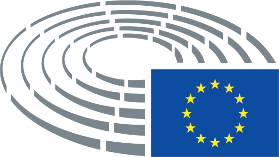 Datum goedkeuring10.10.2022Uitslag eindstemming+:–:0:486348634863Bij de eindstemming aanwezige ledenAbir Al-Sahlani, Konstantinos Arvanitis, Malik Azmani, Pietro Bartolo, Malin Björk, Patrick Breyer, Saskia Bricmont, Patricia Chagnon, Clare Daly, Andrzej Halicki, Evin Incir, Assita Kanko, Alice Kuhnke, Jeroen Lenaers, Lukas Mandl, Nuno Melo, Nadine Morano, Javier Moreno Sánchez, Maite Pagazaurtundúa, Emil Radev, Paulo Rangel, Terry Reintke, Karlo Ressler, Diana Riba i Giner, Isabel Santos, Birgit Sippel, Sara Skyttedal, Vincenzo Sofo, Ramona Strugariu, Tomas Tobé, Yana Toom, Milan Uhrík, Elissavet Vozemberg-Vrionidi, Elena Yoncheva, Javier ZarzalejosAbir Al-Sahlani, Konstantinos Arvanitis, Malik Azmani, Pietro Bartolo, Malin Björk, Patrick Breyer, Saskia Bricmont, Patricia Chagnon, Clare Daly, Andrzej Halicki, Evin Incir, Assita Kanko, Alice Kuhnke, Jeroen Lenaers, Lukas Mandl, Nuno Melo, Nadine Morano, Javier Moreno Sánchez, Maite Pagazaurtundúa, Emil Radev, Paulo Rangel, Terry Reintke, Karlo Ressler, Diana Riba i Giner, Isabel Santos, Birgit Sippel, Sara Skyttedal, Vincenzo Sofo, Ramona Strugariu, Tomas Tobé, Yana Toom, Milan Uhrík, Elissavet Vozemberg-Vrionidi, Elena Yoncheva, Javier ZarzalejosAbir Al-Sahlani, Konstantinos Arvanitis, Malik Azmani, Pietro Bartolo, Malin Björk, Patrick Breyer, Saskia Bricmont, Patricia Chagnon, Clare Daly, Andrzej Halicki, Evin Incir, Assita Kanko, Alice Kuhnke, Jeroen Lenaers, Lukas Mandl, Nuno Melo, Nadine Morano, Javier Moreno Sánchez, Maite Pagazaurtundúa, Emil Radev, Paulo Rangel, Terry Reintke, Karlo Ressler, Diana Riba i Giner, Isabel Santos, Birgit Sippel, Sara Skyttedal, Vincenzo Sofo, Ramona Strugariu, Tomas Tobé, Yana Toom, Milan Uhrík, Elissavet Vozemberg-Vrionidi, Elena Yoncheva, Javier ZarzalejosAbir Al-Sahlani, Konstantinos Arvanitis, Malik Azmani, Pietro Bartolo, Malin Björk, Patrick Breyer, Saskia Bricmont, Patricia Chagnon, Clare Daly, Andrzej Halicki, Evin Incir, Assita Kanko, Alice Kuhnke, Jeroen Lenaers, Lukas Mandl, Nuno Melo, Nadine Morano, Javier Moreno Sánchez, Maite Pagazaurtundúa, Emil Radev, Paulo Rangel, Terry Reintke, Karlo Ressler, Diana Riba i Giner, Isabel Santos, Birgit Sippel, Sara Skyttedal, Vincenzo Sofo, Ramona Strugariu, Tomas Tobé, Yana Toom, Milan Uhrík, Elissavet Vozemberg-Vrionidi, Elena Yoncheva, Javier ZarzalejosBij de eindstemming aanwezige vaste plaatsvervangersRomeo Franz, Erik Marquardt, Fulvio Martusciello, Peter Pollák, Michal Šimečka, Paul Tang, Róża Thun und Hohenstein, Miguel Urbán CrespoRomeo Franz, Erik Marquardt, Fulvio Martusciello, Peter Pollák, Michal Šimečka, Paul Tang, Róża Thun und Hohenstein, Miguel Urbán CrespoRomeo Franz, Erik Marquardt, Fulvio Martusciello, Peter Pollák, Michal Šimečka, Paul Tang, Róża Thun und Hohenstein, Miguel Urbán CrespoRomeo Franz, Erik Marquardt, Fulvio Martusciello, Peter Pollák, Michal Šimečka, Paul Tang, Róża Thun und Hohenstein, Miguel Urbán CrespoBij de eindstemming aanwezige plaatsvervangers (art. 209, lid 7)Marek Paweł Balt, Gilles Boyer, Jonás Fernández, Vlad Gheorghe, Hannes Heide, Eero Heinäluoma, Othmar Karas, Georgios Kyrtsos, Karsten Lucke, Evelyn Regner, Antonio Maria Rinaldi, Simone Schmiedtbauer, Ralf Seekatz, Ivan ŠtefanecMarek Paweł Balt, Gilles Boyer, Jonás Fernández, Vlad Gheorghe, Hannes Heide, Eero Heinäluoma, Othmar Karas, Georgios Kyrtsos, Karsten Lucke, Evelyn Regner, Antonio Maria Rinaldi, Simone Schmiedtbauer, Ralf Seekatz, Ivan ŠtefanecMarek Paweł Balt, Gilles Boyer, Jonás Fernández, Vlad Gheorghe, Hannes Heide, Eero Heinäluoma, Othmar Karas, Georgios Kyrtsos, Karsten Lucke, Evelyn Regner, Antonio Maria Rinaldi, Simone Schmiedtbauer, Ralf Seekatz, Ivan ŠtefanecMarek Paweł Balt, Gilles Boyer, Jonás Fernández, Vlad Gheorghe, Hannes Heide, Eero Heinäluoma, Othmar Karas, Georgios Kyrtsos, Karsten Lucke, Evelyn Regner, Antonio Maria Rinaldi, Simone Schmiedtbauer, Ralf Seekatz, Ivan Štefanec48+PPEAndrzej Halicki, Othmar Karas, Jeroen Lenaers, Lukas Mandl, Fulvio Martusciello, Peter Pollák, Emil Radev, Paulo Rangel, Karlo Ressler, Simone Schmiedtbauer, Ralf Seekatz, Ivan Štefanec, Elissavet Vozemberg-Vrionidi, Javier ZarzalejosS&DMarek Paweł Balt, Pietro Bartolo, Jonás Fernández, Hannes Heide, Eero Heinäluoma, Evin Incir, Karsten Lucke, Javier Moreno Sánchez, Evelyn Regner, Isabel Santos, Birgit Sippel, Paul Tang, Elena YonchevaRENEWAbir Al-Sahlani, Malik Azmani, Gilles Boyer, Vlad Gheorghe, Georgios Kyrtsos, Maite Pagazaurtundúa, Michal Šimečka, Ramona Strugariu, Róża Thun und Hohenstein, Yana ToomVERTS/ALEPatrick Breyer, Saskia Bricmont, Romeo Franz, Alice Kuhnke, Erik Marquardt, Terry Reintke, Diana Riba i GinerTHE LEFTKonstantinos Arvanitis, Malin Björk, Clare Daly, Miguel Urbán Crespo6-PPENuno Melo, Nadine MoranoIDPatricia Chagnon, Antonio Maria RinaldiECRVincenzo SofoNIMilan Uhrík30PPESara Skyttedal, Tomas TobéECRAssita Kanko